Муниципальное автономное общеобразовательное учреждениеосновная  общеобразовательная школа  п. ГрачевкаЗеленоградского района Калининградской области___________________________________________________________________________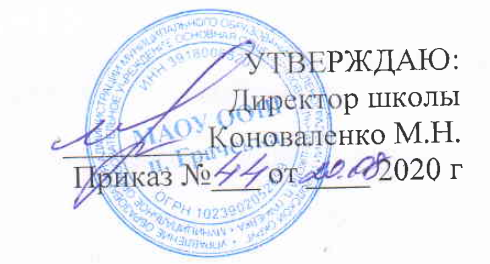 Рабочая программа учебного предмета«Английский язык»5 классВсего учебных часов 105Срок реализации 2020– 2021 учебный годИванцова А.Ю.п.ГрачевкаПланируемые результаты освоения учебного предметаДанная программа обеспечивает формирование личностных, метапредметных и предметных результатов.Личностными результатами являются:• воспитание российской гражданской идентичности: патриотизма, любви и уважения к Отечеству, чувства гордости за свою Родину, прошлое инастоящеемногонациональногонародаРоссии;осознаниесвоейэтнической принадлежности, знание истории, языка, культуры своего народа, своего края, основ культурного наследия народов России и человечества; усвоение традиционных ценностей многонационального российского общества; воспитание чувства долга перед Родиной;• формирование ответственного отношения к учению, готовности и способности обучающихся к саморазвитию и самообразованию на основе мотивации к обучению и познанию, выбору дальнейшего образования на базе ориентировки в мире профессий и профессиональных предпочтений, осознанному построению индивидуальной образовательной траектории с учетом устойчивых познавательных интересов;• формирование целостного мировоззрения, соответствующего современному уровню развития науки и общественной практики, учитывающего социальное, культурное, языковое многообразие современного мира;• формирование осознанного, уважительного, доброжелательного отношения к другому человеку, его мнению, мировоззрению, культуре, языку, вере, гражданской позиции; к истории, культуре, религии, традициям, языкам, ценностям народов России и народов мира; готовности и способности вести диалог с другими людьми и достигать в нем взаимопонимания;• освоение социальных норм, правил поведения, ролей и форм социальной жизни в группах и сообществах, включая взрослые и социальные сообщества; формирование основ социально-критического мышления; участие в школьном самоуправлении и в общественной жизни в пределах возрастных компетенций с учетом региональных, этнокультурных, социальных и экономических особенностей;• развитие морального сознания и компетентности в решении моральных проблем на основе личностного выбора, формирование нравственных чувств и нравственного поведения, осознанного и ответственного отношения к собственным поступкам;• формирование коммуникативной компетенции в общении и сотрудничестве со сверстниками старшими и младшими в образовательной, общественно-полезной, учебно-исследовательской, творческой и других видах деятельности;• формирование ценности здорового и безопасного образа жизни; усвоение правил индивидуального и коллективного безопасного поведения в чрезвычайных ситуациях, угрожающих жизни и здоровью людей, правил поведения на транспорте и правил поведения на дорогах;• формирование основ экологического сознания на основе признания ценности жизни во всех ее проявлениях и необходимости ответственного, бережного отношения к окружающей среде;• осознание важности семьи в жизни человека и общества, принятие ценности семейной жизни, уважительное и заботливое отношение к членам своей семьи;• развитие эстетического сознания через освоение художественного наследия народов России и мира, творческой деятельности эстетического характера.• формирование мотивации изучения иностранных языков и стремление к самосовершенствованию в образовательной области «Иностранный язык»;• осознание возможностей самореализации средствами иностранного языка;• стремление к совершенствованию речевой культуры в целом;• формирование коммуникативной компетенции в межкультурной и межэтнической коммуникации;• развитие таких качеств, как воля, целеустремленность, креативность, инициативность, эмпатия, трудолюбие, дисциплинированность;• формирование общекультурной этнической идентичности как составляющих гражданской идентичности личности;• стремление к лучшему осознанию культуры своего народа и готовность содействовать ознакомлению с ней представителей других стран; толерантное отношение к проявлениям иной культуры; осознание себя гражданином своей страны и мира;• готовность отстаивать национальные и общечеловеческие (гуманистические, демократические) ценности, свою гражданскую позицию;• готовность и способность обучающихся к саморазвитию, сформированность мотивации к обучению, познанию, выбору индивидуальной образовательной траектории, ценностно-смысловые установки обучающихся, отражающие их личные позиции, социальные компетенции, сформированность основ гражданской идентичности.Метапредметными результатами являются:• целеполагание в учебной деятельности: умение самостоятельно ставить новые учебные и познавательные задачи на основе развития познавательных мотивов и интересов;• умение самостоятельно планировать альтернативные пути достижения целей, осознанно выбирать наиболее эффективные способы решения учебных и познавательных задач;• умение осуществлять контроль по результату и по способу действия на уровне произвольного внимания и вносить необходимые коррективы;• умение адекватно оценивать правильность или ошибочность выполнения учебной задачи, ее объективную трудность и собственные возможности ее решения;• владение основами волевой саморегуляции в учебной и познавательной деятельности, готовность и способность противостоять трудностям и помехамПредметные результаты:Обучающийся научится:В говорении:•	начинать, вести/поддерживать и заканчивать различные виды диалогов стандартных ситуациях общения, соблюдая нормы речевого этикета, при необходимости переспрашивая, уточняя;•	расспрашивать собеседника и отвечать на его вопросы, высказывая свое мнение, просьбу, отвечать на предложение собеседника согласием/отказом в пределах изученной тематики и усвоенного лексико-грамматического материала;•	рассказывать о себе, своей семье, друзьях, своих интересах и планах на будущее;•	сообщать краткие сведения о своем городе/селе, о своей стране и странах изучаемого языка;•	описывать события/явления, передавать основное содержание, основную мысль прочитанного/услышанного, выражать свое отношение прочитанному/услышанному, давать краткую характеристику персонажей;В  аудировании:•	воспринимать на слух и полностью понимать речь учителя, одноклассников;•	воспринимать на слух и понимать основное содержание несложных аутентичных аудио- и видеотекстов, относящихся к разным коммуникативным типам речи (сообщение/рассказ/интервью);•	воспринимать на слух и выборочно понимать с опорой на языковую догадку, контекста краткие несложные аутентичные прагматические аудио- и видеотексты, выделяя значимую/нужную/необходимую информацию;В чтении:•	читать аутентичные тексты разных жанров и стилей преимущественно с пониманием основного содержания;•	читать несложные аутентичные тексты разных жанров и стилей с полным и точным пониманием и с использованием различных приемов смысловой переработки текста (языковой догадки, выборочного перевода), а также справочных материалов; уметь оценивать  полученную информацию, выражать свое мнение;•	читать аутентичные тексты с выборочным пониманием значимой/нужной/интересующей информации;В письменной речи:•	заполнять анкеты и формуляры;•	писать поздравления, личные письма с опорой на образец с употреблением формул речевого этикета, принятых в стране/странах изучаемого языка;•	составлять план, тезисы устного или письменного сообщения; кратко излагать результаты проектной деятельности.Обучающийся получит возможность:Языковая компетенция:•	применять правила написания слов, изученных в основной школе; •	адекватно произносить и различать на слух всех звуков иностранного языка;•	соблюдать правильное ударения в словах и фразах;•	распознавать и употреблять в речи основных значения изученных лексических единиц (слов, словосочетаний, реплик-клише речевого этикета);•	знать основные способы словообразования (аффиксации, словосложения, конверсии);•	понимать и использовать явления многозначности слов иностранного языка, синонимии, антонимии и лексической сочетаемости;•	распознавать и употреблять в речи основные морфологических форм и синтаксических конструкций изучаемого языка; знание признаков изученных грамматических явлений (видо-временных форм глаголов, модальных глаголов и их эквивалентов, артиклей, существительных, степеней сравнения прилагательных и наречий, местоимений, числительных, предлогов);Социокультурная компетенция:•	знать национально-культурные особенности речевого и неречевого поведения в своей стране и странах изучаемого языка; применение этих знаний в различных ситуациях формального и неформального межличностного и межкультурного общения;•	 распознавать и употреблять в устной и письменной речи основные нормы речевого этикета (реплик-клише, наиболее распространенной оценочной лексики), принятых в странах изучаемого языка;литературы;•	получить представление об особенностях образа жизни, быта, культуры стран изучаемого языка (всемирно известных достопримечательностях, выдающихся людях и их вкладе в мировую культуру);•	получить представления о сходстве и различиях в традициях своей страны и страны изучаемого языка;•	понимать роли владения иностранными языками в современном мире.Компенсаторная компетенция – умение выходить из трудного положения в условиях дефицита языковых средств при получении и приеме информации за счет использования контекстуальной догадки, игнорирования языковых трудностей, переспроса, словарных замен, жестов, мимики.В познавательной сфере:•	Сравнивать языковые явления родного и иностранного языков на уровне отдельных грамматических явлений, слов, словосочетаний, предложений;•	владеть приемами работы с текстом: умение пользоваться определенной стратегией чтения/ аудирования в зависимости от коммуникативной задачи (читать/слушать текст с разной глубиной понимания);•	уметь действовать по образцу/аналогии при выполнении упражнений и составлении собственных высказываний в пределах тематики основной школы;уметь пользоваться справочным материалом (грамматическим и лингвострановедческим справочниками, двуязычным и толковым словарями, мультимедийными средствами);•	владеть способами и приемами дальнейшего самостоятельного изучения иностранных языков.В ценностно-ориентационной сфере:•	получить представление о языке как средстве выражения чувств, эмоций, основе культуры мышления;•	достигать взаимопонимания в процессе устного и письменного общения с носителями иностранного языка, установления межличностных и межкультурных контактов в доступных пределах;•	получить представление о целостном полиязычном, поликультурном мире, осознание места и роли родного и иностранных языков в этом мире как средства общения, познания, самореализации и социальной адаптации;•	приобщиться к ценностям мировой культуры как через источники информации на иностранном языке (в том числе мультимедийные.В эстетической сфере:•	владеть элементарными средствами выражения чувств и эмоций на иностранном языке;•	стремиться к знакомству с образцами художественного творчества на иностранном языке и средствами иностранного языка;•	развивать чувство прекрасного в процессе обсуждения современных тенденций в живописи, музыке, литературе.В трудовой сфере:•	получить умение рационально планировать свой учебный труд;умение работать в соответствии с намеченным планом.В физической сфере:•	стремление вести здоровый образ жизни (режим труда и отдыха,питание, спорт, фитнес).Содержание  учебного предметаПредметное содержание речи1. Межличностные взаимоотношения в семье, со сверстниками; решение конфликтных ситуаций. Внешность и черты характера человека.2. Досуг и увлечения (чтение, кино, театр, музеи, музыка). Виды отдыха, путешествия. Молодежная мода. Покупки.3. Здоровый образ жизни: режим труда и отдыха, спорт, сбалансированное питание, отказ от вредных привычек.4. Школьное образование, школьная жизнь, изучаемые предметы и отношение к ним. Переписка с зарубежными сверстниками. Каникулы в различное время года.5. Мир профессии. Проблемы выбора профессии. Роль иностранного языка в планах на будущее.6. Вселенная и человек. Природа: флора и фауна. Проблемы экологии. Защита окружающей среды. Климат, погода. Уcловия проживания в городской/сельской местности. Транспорт.7. Средства массовой информации и коммуникации (пресса, телевидение, радио, Интернет).8. Страна/страны изучаемого языка и родная страна, их географическое положение, столицы и крупные города, регионы, достопримечательности, культурные особенности (национальные праздники, знаменательные даты, традиции, обычаи), страницы истории, выдающиеся люди, их вклад в науку и мировую культуру.Тематическое планирование с указанием количества часов, отводимых на освоение каждой темы№ урокаТемараздела, урокаКоличествочасовТема ВПМВводный модуль (Starter) (10 ч)Вводный модуль (Starter) (10 ч)1Вводный урок1ВПМ 1 Cambridge English. Movers2-5Английский алфавит46Числительные Имена17Цвета1ВПМ 2 Cambridge English. Movers8Глаголы  места19Школьные принадлежностиКлассно-урочные выражения110Самостоятельная работа1ВПМ 3 Cambridge English. MoversМОДУЛЬ 1. School days. Школьные будни (9 ч)МОДУЛЬ 1. School days. Школьные будни (9 ч)МОДУЛЬ 1. School days. Школьные будни (9 ч)МОДУЛЬ 1. School days. Школьные будни (9 ч)11Школа!112Снова в школу!113Любимые предметы1ВПМ 4 Cambridge English. Movers14Школы  Англии 115Школьная жизньКонтрольное чтение116Приветствия 1ВПМ 5 Cambridge English. Movers17Граждановедение118Самостоятельная работа119Тест 11ВПМ 6 Cambridge English. MoversМОДУЛЬ 2. That’s me. Это я (9 ч)МОДУЛЬ 2. That’s me. Это я (9 ч)МОДУЛЬ 2. That’s me. Это я (9 ч)МОДУЛЬ 2. That’s me. Это я (9 ч)20Я из …121Мои вещи Контроль устной речи1ВПМ 7 Cambridge English. Movers22Моя коллекция. Контрольное аудирование.123Сувениры из Великобритании1ВПМ 8 Cambridge English. Movers24Наша страна. Контрольное письмо125Покупка сувениров 126Англоговорящие страны1ВПМ 9 Cambridge English. Movers27Самостоятельная работа128Тест 21МОДУЛЬ 3. MY HOME, MY CASTLE. Мой дом – моя крепость (9ч)МОДУЛЬ 3. MY HOME, MY CASTLE. Мой дом – моя крепость (9ч)МОДУЛЬ 3. MY HOME, MY CASTLE. Мой дом – моя крепость (9ч)МОДУЛЬ 3. MY HOME, MY CASTLE. Мой дом – моя крепость (9ч)29Дома1ВПМ 10 Cambridge English. Movers30С новосельем!131Моя комната 132Типичный английский дом1ВПМ 11 Cambridge English. Movers33Дома134Осмотр дома135Тадж-Махал136Самостоятельная работа1ВПМ 12 Cambridge English. Movers37Тест 31МОДУЛЬ 4. FAMILY TIES. Семейные узы (9 ч)МОДУЛЬ 4. FAMILY TIES. Семейные узы (9 ч)МОДУЛЬ 4. FAMILY TIES. Семейные узы (9 ч)МОДУЛЬ 4. FAMILY TIES. Семейные узы (9 ч)38Моя семья139Кто есть кто?1ВПМ 13 Cambridge English. Movers40Знаменитые люди141Американские «теле-семьи»142УвлеченияКонтрольное чтение143Описание людейКонтрольное аудирование1ВПМ 14 Cambridge English. Movers44Моя семья (стихотворение)Контроль устной речи145 Самостоятельная работаКонтрольное письмо146Тест 41МОДУЛЬ 5. WORLD ANIMALS. Животные со всего света (9 ч)МОДУЛЬ 5. WORLD ANIMALS. Животные со всего света (9 ч)МОДУЛЬ 5. WORLD ANIMALS. Животные со всего света (9 ч)МОДУЛЬ 5. WORLD ANIMALS. Животные со всего света (9 ч)47Удивительные создания. Контрольное чтение1ВПМ 15 Cambridge English. Movers48В зоопарке149Мой питомец150Лохматые друзья151Животные 	1ВПМ 16 Cambridge English. Movers52Посещение ветеринарной лечебницы153Из жизни насекомого1ВПМ 17 Cambridge English. Movers54Самостоятельная работа155Тест 51ВПМ 18 Cambridge English. MoversМОДУЛЬ 6. ROUND THE CLOCK. С утра до вечера (9 ч)МОДУЛЬ 6. ROUND THE CLOCK. С утра до вечера (9 ч)МОДУЛЬ 6. ROUND THE CLOCK. С утра до вечера (9 ч)МОДУЛЬ 6. ROUND THE CLOCK. С утра до вечера (9 ч)56Подъем!157На работе1ВПМ 19 Cambridge English. Movers58Выходные159Главные Достопримечательности160Слава161Приглашение к действию1ВПМ 20 Cambridge English. Movers62Солнечные часы163Самостоятельная работа164Тест 61ВПМ 21 Cambridge English. MoversМОДУЛЬ 7. IN ALL WEATHERS. В любую погоду (9 ч)МОДУЛЬ 7. IN ALL WEATHERS. В любую погоду (9 ч)МОДУЛЬ 7. IN ALL WEATHERS. В любую погоду (9 ч)МОДУЛЬ 7. IN ALL WEATHERS. В любую погоду (9 ч)65Год за годом166Одевайся правильно1ВПМ 22 Cambridge English. Movers67Это здорово!168Климат Аляски169Времена года1ВПМ 23 Cambridge English. Movers70Покупка одежды171Ну и погода! 172Самостоятельная работа.Контрольное письмо173Тест 71МОДУЛЬ 8. SPECIAL DAYS. Особые дни (9 ч)МОДУЛЬ 8. SPECIAL DAYS. Особые дни (9 ч)МОДУЛЬ 8. SPECIAL DAYS. Особые дни (9 ч)МОДУЛЬ 8. SPECIAL DAYS. Особые дни (9 ч)74Праздники Контрольное аудирование1ВПМ 24 Cambridge English. Movers75Готовим сами! Контроль устной речи176У меня день рождения!177День благодарения Контрольное чтение1ВПМ 25 Cambridge English. Movers78Праздники и гуляния179Заказ блюд в ресторане180Когда я готовлю на кухне181Самостоятельная работа.1ВПМ 26 Cambridge English. Movers82Тест 81МОДУЛЬ 9. MODERN LIVING. Жить в ногу со временем (9 ч)МОДУЛЬ 9. MODERN LIVING. Жить в ногу со временем (9 ч)МОДУЛЬ 9. MODERN LIVING. Жить в ногу со временем (9 ч)МОДУЛЬ 9. MODERN LIVING. Жить в ногу со временем (9 ч)83За покупками184Давай пойдем…185Не пропустите!1ВПМ 27 Cambridge English. Movers86Оживленные места Лондона187Музеи: музей игрушки в Сергиевом Посаде188Как пройти …?189МатематикаКонтроль устной речи1ВПМ 28 Cambridge English. Movers90Самостоятельная работа.191Тест 91МОДУЛЬ 10. HOLIDAYS. Каникулы (14 ч)МОДУЛЬ 10. HOLIDAYS. Каникулы (14 ч)МОДУЛЬ 10. HOLIDAYS. Каникулы (14 ч)МОДУЛЬ 10. HOLIDAYS. Каникулы (14 ч)92Путешествия и отдых Контрольное чтение193Летние удовольствия Контрольное аудирование1ВПМ 29  Cambridge English. Movers94Просто записка…195Поехали!196Увидимся в летнем лагере!197Как взять напрокат (велосипед/автомобиль)198Урок-обобщение.Контрольное письмо1ВПМ 30 Cambridge English. Movers99Итоговый тест. Аудирование. Чтение.1100Итоговый тест. Грамматика.1ВПМ 31 Cambridge English. Movers101Итоговый тест. Письмо.1102Итоговый тест. Говорение.1103Анализ итогового теста.1ВПМ 32 Cambridge English. Movers104Защита проектов.1105Медиа-урок.1ИтогоИтого10532